SEIGHFORD PARISH COUNCIL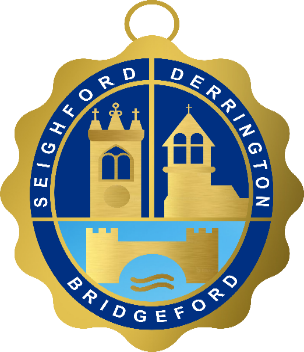 Notice is hereby given that the Annual Parish Meeting will be held on Monday 15 April 2019 at Great Bridgeford Village Hall at 7.30pmElectors of the Parish of Seighford are invited to attend the Annual Parish Meeting. This meeting provides an opportunity for you to receive reports from the Parish Council on its activities during the past year. Updates will also be provided on the work of Village Hall Committees and other community groups.  Parishioners can ask any questions or raise any matters of concern that relate to their local community. They can also express their views/ opinions on the work of the Parish Council. Members of the Parish Council and Borough/ County councillors will be on hand to answer questions.Although I will chair this meeting, the Annual Parish Meeting is for you, our parishioners. Why not come along to this meeting to have your say and find out more about what is happening within the parish. David Price: Chairman of Seighford Parish Council:  MEETING AGENDA1. Introduction and welcome by the Chairman  2. To invite Ms Becky Martin of Stafford Borough Council to address the meeting on waste and recycling 3. To approve the minutes of the Annual Parish Meeting held on 16 April 2018 4. To consider any matters raised by parishioners 5. To receive the Annual Report of the Parish Council from the Chairman 6.	To receive the following reports from local community groups (where available): Cooper Perry Primary School The Parochial Church Councils of St Chad’s and St Matthew’s Village Hall Committees  Community Speed Watch at Derrington